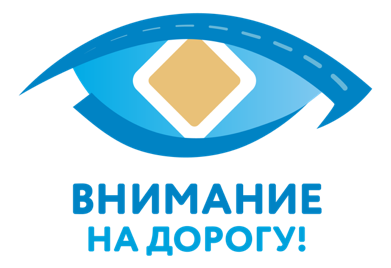 РЕЗУЛЬТАТЫ ИССЛЕДОВАНИЯ В РАМКАХ РЕАЛИЗАЦИИ СОЦИАЛЬНОЙ КАМПАНИИ «ВНИМАНИЕ НА ДОРОГУ»Цель исследованияопределение степени и причин отвлечения внимания водителей и пешеходов при участии в дорожном движенииЦелевая аудитория: граждане, постоянно проживающие в регионах Российской Федерации, в возрасте старше 18 лет.География исследования: Центральный федеральный округ, Южный федеральный округ, Северо-Западный федеральный округ, Дальневосточный федеральный округ, Сибирский федеральный округ, Уральский федеральный округ, Приволжский федеральный округ, Северо-Кавказский федеральный округ. Исследование проводилось государственным аналитическим центром НАФИРезультаты исследованияОБЩЕЕ ОТНОШЕНИЕ И ВОСПРИЯТИЕ ТЕМЫ ОТВЛЕЧЕНИЯ ВНИМАНИЯ УЧАСТНИКАМИ ДОРОЖНОГО ДВИЖЕНИЯ:За последний год в России 81% граждан пользовались услугами общественного транспорта, 88% совершали поездки на автомобиле в качестве пассажира, 39% управляли автомобилем.В регионах проведения Кампании доля водителей несколько выше, чем по России в целом (41% против 39% соответственно).Женщины чаще мужчин пользовались услугами общественного транспорта (89% против 72%) и совершали поездки в качестве пассажира (92% против 84%), мужчины чаще женщин управляли автомобилем (60% против 22%).Участники дорожного движения попадали в различные ситуации связанные с отвлечением внимания от дороги. Чаще всего опрошенным сигналили водители из-за того, что они разговаривали или переписывались с помощью смартфона (по 25% в России и Регионах) или же опрошенные сами сигналили пешеходу, отвлекшемуся от перехода проезжей части дороги (20% - Россия, 22% - Регионы).Большинство жителей России и Регионов осознает важность темы отвлечения внимания за рулем и утверждает, что безопасно отвлечься от дороги при управлении автомобилем нельзя даже на несколько секунд (64% и 63% соответственно). При этом около четверти жителей России и Регионов считают, что отвлечение от управления автомобилем на 1-2 секунды будет безопасным (24% и 21% соответственно).Наиболее часто жители России и Регионов сталкивались с ситуациями, когда водители отвлекались от управления автомобилем по причине просматривания информации в смартфоне при движении/«в пробке» (48% и 46% соответственно) или при медленном движении (41% и 40% соответственно).Большинство жителей России и Регионов осознает важность темы отвлечения внимания при переходе проезжей части и утверждает, что безопасно отвлечься при переходе проезжей части по пешеходному переходу нельзя даже на несколько секунд (65% и 67% соответственно). При этом около четверти жителей России и Регионов считают, что отвлечение на 1-2 секунды будет безопасным (23% и 21% соответственно). Наиболее часто жители России и Регионов сталкивались с ситуациями, когда другие пешеходы отвлекались от перехода проезжей части на прослушивание музыки в наушниках (58% и 57% соответственно) и просмотр информации на смартфоне (51% и 50% соответственно).Большинство опрошенных согласны с тем, что, приближаясь к пешеходному переходу, водитель должен замедлить движение своего автомобиля (88% - Россия, 93% - Регионы), а отвлечение внимания пешехода при переходе проезжей части дороги увеличивает шанс не заметить приближающийся автомобиль (77% - Россия, 81% - Регионы). При этом большинство опрошенных полностью или частично согласны с утверждением о том, что тема отвлечения внимания от дороги гораздо более актуальна для водителей, чем для пешеходов (81% - Россия, 75% - Регионы).ВНИМАНИЕ ВОДИТЕЛЕЙОколо половины опрошенных водителей в России (49%) отвлекаются от дороги при управлении автомобилем, при этом 5% отвлекаются часто. В Регионах доля водителей, часто отвлекающихся от дороги, несколько ниже, чем по России в целом (2% против 5% соответственно). Женщины, люди среднего возраста (45-54 лет) и старшего поколения (старше 55 лет) чаще других не отвлекаются от дороги (57%, 51% и 64% соответственно).Водители, имеющие несовершеннолетних детей в возрасте до 12 лет, чаще часто отвлекаются от дороги, чем водители-родители более старших детей и водители без детей (6% против 4%).Основными факторами отвлечения внимания водителей России и Регионов являются – общение с пассажиром (59% и 55% соответственно), переключение радиостанций и музыки (45% и 40% соответственно). По причине «смотрели в смартфон при медленном движении» отвлекается 19% опрошенных в России и 13% в Регионах.Водителям среднего и старшего возраста (от 45 лет) в меньшей степени приходится часто общаться с пассажирами в салоне автомобиля во время движения, чем их более молодым коллегам (47-54% против 64%-65%).Большинство опрошенных водителей согласны с утверждениями о том, что они всегда сконцентрированы на дороге при управлении автомобилем (83% - Россия, 85% - Регионы), при этом в своем большинстве водители уверены, что хорошо контролируют свой автомобиль, даже если отвлекаются на внешние факторы (70% - Россия, 71% - Регионы).Около трети опрошенных водителей уверенны, что «hands free» решает проблему отвлечения внимания на смартфон (36% - Россия, 31% - Регионы), а разговоры по смартфону и написание сообщений «за рулём» – это не опасно (29% - Россия, 27% - Регионы).Около половины опрошенных водителей полностью или частично согласны с утверждением, что не замечают разницы в том, как управляют автомобилем, когда используют смартфон «за рулём» и когда не используют (55% - Россия, 48 – Регионы).Треть опрошенных жителей России и четверть Регионов ошибочно полагает, что при отвлечении внимания мыслительные процессы ускоряются и что человеческий мозг может спокойно справляться с тремя задачами одновременно (30% - Россия, 24% - Регионы).Наиболее часто водители отвлекаются от управления и пишут сообщения, когда автомобиль стоит:В пробке (Россия: 60% и 45% соответственно, Регионы: 55% и 36% соответственно);На парковке магазина (Россия: 54% и 41% соответственно, Регионы: 50% и 32% соответственно);На светофоре (Россия: 42% и 25% соответственно, Регионы: 38% и 18% соответственно);В жилой зоне, на дворовой территории (Россия: 41% и 29% соответственно, Регионы: 37% и 25% соответственно).Общение с пассажирами – основной фактор отвлечения внимания водителей. 65% жителей России и Регионов отвлекаются от управления автомобилем именно по этой причине. Другими популярными причинами отвлечения внимания являются: использование смартфона, курение и переключение музыки, в том числе на смартфоне.На звонки и написание сообщений с помощью смартфона в большей степени отвлекаются родители несовершеннолетних детей (41% и 17% против 30% и 13% соответственно).Большинство опрошенных осознает, что использование смартфона за рулем для фотографирования и поиска в интернете значительно отвлекает внимание водителя (по 91% - Россия, 92% и 95% соответственно - Регионы). При этом только около 2/3 водителей отмечает, что звонки за рулем отвлекают внимание (61% - Россия, 65% – Регионы). Более молодая аудитория (до 35 лет) в большей степени не считает звонки по смартфону серьезным фактором отвлечения внимания (45%-46% против 25%-41%).Только четверть опрошенных осознает, что общение с пассажиром является значительным фактором отвлечения внимания (24% – Россия, 25% – Регионы).Для большинства опрошенных только плохая видимость и высокая интенсивность движения являются вескими причинами не пользоваться телефоном за рулем (Россия: 76% и 75% соответственно, Регионы: 80% и 77% соответственно), при этом около четверти водителей ответят на важный телефонный звонок даже в этих ситуациях.Основной причиной отвлечения внимания водителей является необходимость сообщить/получить срочную новость (47% - Россия, 34% - Регионы).  Регионы в большей степени отвлекаются, чтобы не уснуть в долгой дороге (10% против 8%), чтобы заняться делами, на которые не хватает времени (7% против 6%) и от скуки (5% против 4%).Водители чаще отвлекаются на телефонные звонки по рабочим, а не личным вопросам (Россия: 26% против 15%; Регионы: 30% против 12%). При этом Регионы отвлекаются на звонки по рабочим вопросам чаще, чем жители России в целом (30% против 26% соответственно).Основные причины использования телефона за рулем – навигация (60% - Россия, 46% - Регионы) и звонки (51% -Россия, 42% - Регионы). Регионы чаще жителей России в целом используют смартфон для прослушивания музыки и аудиокниг в автомобиле (12% против 10%).Отвлекаясь от управления автомобилем, чаще всего водители замечают за собой замедление хода движения (Россия - 41%, Регионы - 34%) и увеличение дистанции (26% - Россия, 28% - Регионы). За другими водителями, опрошенные в большей степени замечают замедленную реакцию и опасное поведение на дороге. Например, замедление движения за другими водителями замечает 50% водителей России в целом и 46% - Регионов.Половина водителей недооценивает расстояние, которое преодолевает автомобиль на скорости 60км/ч (52% - Россия, 50% - Регионы).ВНИМАНИЕ ПЕШЕХОДОВБольшинство опрошенных жителей России (68%) не теряют бдительность при переходе проезжей части. В Регионах, доля таких опрошенных несколько ниже и составляет 63%. Водители, а также жители России старшего поколения, реже других теряют бдительность при переходе проезжей части (67% и 68% соответственно). Пешеходы чаще водителей теряют бдительность при переходе проезжей части (4% против 2%).Основными факторами отвлечения внимания жителей России и Регионов при переходе проезжей части дороги являются – прослушивание музыки в наушниках (13% - Россия, 10% - Регионы) и просмотр информации в смартфоне (12% - Россия, 11% - Регионы). Жители Регионов чаще переходят проезжую часть в неположенном месте (13% против 11%).Молодежь чаще других возрастных групп отвлекается при переходе дороги. Основные причины:слушает музыку в наушниках (51% против 2%-24%);смотрит в смартфон (35% против 2%-19%);голова закрыта капюшоном/зонтом (23% против 3%-10%).Водители в большей степени, чем пешеходы считают нарушением ПДД отвлечение внимания пешехода при переходе проезжей части дороги (71% против 61% соответственно).Жители России и Регионов при переходе через проезжую часть чаще всего отвлекаются на разговор с рядом стоящим человеком (33% - Россия, 34% - Регионы), разговор по смартфону (17% - Россия, 15% - Регионы) и на своих детей (14% - Россия, 16% - Регионы).На разговоры по смартфону при переходе проезжей части в большей степени отвлекаются мужчины, а не женщины (21% против 15%), а также молодежь от 18 до 24 лет (41%).Основной причиной отвлечения внимания при переходе по пешеходному переходу является необходимость получить/сообщить срочную новость (42% - Россия, 30% – Регионы).Жители Регионов чаще, чем жители России в целом, чувствуют себя в полной безопасности на пешеходном переходе (19%, против 16%).Молодежь от 18 до 24 лет чаще других отвлекается по причине необходимости быть в курсе событий (17% против 5%-9%) и из-за скуки (14% против 1%-4%).Общение по телефону - основная причина использования смартфона при переходе проезжей части дороги (57% - Россия, 49% – Регионы).При переходе проезжей части опрошенные чаще отвлекаются на телефонные звонки по рабочим, а не по личным вопросам (26% - Россия, 30% - Регионы против 15% - Россия, 12% - Регионы). При этом жители Регионов отвлекаются на звонки по рабочим вопросам чаще, чем жители России в целом (30% против 26%).ВНИМАНИЕ ПАССАЖИРОВБольшинство опрошенных делают замечания водителю, который отвлекся от управления автомобилем, при этом жители Регионов такие замечания делают реже (62% - Россия, 56% - Регионы). Пассажиры-женщины чаще делают замечания водителям, чем пассажиры-мужчины (67% против 56%).Большинство опрошенных испытывают дискомфорт (39% - Россия, 40% - Регионы) и страх (38% - Россия, 36% - Регионы), когда водитель отвлекается от управления автомобилем. В меньшей степени опрошенные испытывают злость и гнев (17% - Россия, 19% - Регионы). Четверть опрошенных не испытывает никаких чувств по поводу отвлечения внимания водителями.Мужчины более безразличны к ситуациям, когда водитель отвлекается от дороги во время движения (34% против 16%). Напротив, более половины женщин испытывают в такой момент страх и тревогу (52% против 21%).Значительная доля опрошенных осознает важность отвлечения внимания водителей телефонными разговорами. Более половины опрошенных прекратят общение с человеком или попросят остановиться и перезвонить, если узнают, что в момент общения он находится за рулем (71% - Россия, 70% - Регионы).  Около 20% опрощенных полагают, что можно отвлечь водителя звонком, если вопрос важный (18% - Россия, 16% - Регионы).В салоне автомобиля пассажиры часто отвлекают внимание водителя беседами, реже – просьбами. Только треть опрошенных, будучи пассажирами, не отвлекает водителя от управления автомобилем беседами (34% - Россия, 33% - Регионы). При этом большинство пассажиров стараются не отвлекать водителей от управления автомобиля просьбами (75% - Россия, 76% - Регионы).Только четверть опрошенных осознает, что общение пассажиров с водителем является сильным фактором отвлечения внимания водителя (22% - Россия, 23% - Регионы).Четверть опрошенных водителей отрицательно относится к просьбам пассажиров не отвлекаться от дороги (24% - Россия, 21% - Регионы).